Приложение к ООП НОО МБОУ «СОШ №12»ДОПОЛНИТЕЛЬНАЯ ОБЩЕОБРАЗОВАТЕЛЬНАЯ (ОБЩЕРАЗВИВАЮЩАЯ) ПРОГРАММА ТЕХНИЧЕСКОЙ НАПРАВЛЕННОСТИ«МАСТЕРИЛКИ»Возраст обучающихся: 7-10 летСрок реализации: 1 годПояснительная запискаДополнительная общеобразовательная программа «Мастерилки» технической направленности базового уровня разработана в соответствии с нормативно - правовыми требованиями развития дополнительного образования детей и в соответствии с:Концепцией развития дополнительного образования детей от 4 сентября 2014г. № 1726-р;Федеральным законом Российской Федерации от 29 декабря 2012 г. № 273-ФЗ «Об образовании в Российской Федерации» (ред. от 30.12.2021);Приказом Минпросвещения России от 09.11.2018 № 196 «Об утверждении Порядка организации и осуществления образовательной деятельности по дополнительным общеобразовательным программам»;- Постановлением Главного государственного санитарного врача Российской Федерации от28 сентября 2020 года N 28 санитарных правил СП 2.4.3648-20 "Санитарно- эпидемиологические требования к организациям воспитания и обучения, отдыха и оздоровления детей и молодежи»- Методическими рекомендациями по разработке (составлению) дополнительной общеразвивающей программы ГБОУ ДПО НИРОАктуальность программыВ настоящее время искусство работы с бумагой в детском творчестве не потеряло своей актуальности. Даже в наш век высоких технологий, когда при создании фильмов широко используется компьютерная графика, а музыку пишут при помощи компьютеров, бумага остается инструментом творчества, который доступен каждому. Бумага — первый материал, из которого дети начинают мастерить, творить, создавать неповторимые изделия. Она известна всем с раннего детства. Устойчивый интерес детей к творчеству из бумаги обуславливается ещё и тем, что данный материал даёт большой простор творчеству.Новые жизненные условия, в которые поставлены современные обучающиеся, вступающие в жизнь, выдвигают свои требования:-быть мыслящими, инициативными, самостоятельными, вырабатывать свои новые оригинальные решения;-быть ориентированными на лучшие конечные результаты.Реализация этих требований предполагает человека с творческими способностями. Среди многообразия видов творческой деятельности конструирование занимает одно из ведущих положений. Этот вид деятельности связан с эмоциональной стороной жизни человека, в ней находят своё отражение особенности восприятия человеком окружающего мира. В моделировании проявляются многие психические процессы, но, пожалуй, наиболее ярко - творческое воображение и мышление.Одним из видов конструирования является оригами. Для чего мы учимся складывать бумагу? Для чего нужно оригами?Занятия оригами позволяют детям удовлетворить свои познавательные интересы, расширить информированность в данной образовательной области, обогатить навыки общения и приобрести умение осуществлять совместную деятельность в процессе освоения программы. В программе указаны основные цели и задачи обучения. Технические навыки, прививаемые детям в процессе знакомства и изготовления оригами за весь период обучения. Программа знакомит с необходимым оборудованием для занятий совместной деятельности. Поможет внести детей в мир искусства оригами с помощью исторических сведений и фактов.В программе представлены методические рекомендации по ознакомлению и обучению детей с оригами, учетом их возрастных особенностей. Программа способствует развитию знаний, умений, навыков, необходимых для обучения в школе.Оригами - идеальная дидактическая игра, развивающая фантазию и изобретательность, логику и пространственное мышление, воображение и интеллект.Отличительная особенность: Программа включает в себя не только обучение оригами, но и создание индивидуальных и коллективных сюжетно-тематических композиций, в которых используются	изделия,	выполненные	в	технике	оригами. Во время занятий оригами для снятия излишней возбудимости детей, создания непринужденной и творческой атмосферы возможно использование аудиокассет с записями звуков живой природы и музыки. В результате этого, у детей происходит выравнивание психо- моторных процессов, изменение их поведения, улучшение личных взаимоотношений. Ведь всем известно, что музыка влияет на эмоциональное состояние и настроение человека.Адресат программы:Программа адресована детям 7-10 лет.Условия набора детей в коллектив: принимаются все желающие (не имеющие медицинских противопоказаний). Наполняемость в группах составляет: 15 человек.Цель и задачи программы:Цель- занятия оригами направлены на всестороннее интеллектуальное и эстетическое развитие младших школьников, развитие их творческих способностей, логического мышления, художественного вкуса, расширение кругозора и повышение эффективности их обучения в средней школе.Задачи:Обучающие:Знакомство детей с основными геометрическими понятиями и базовыми формами оригами.Формирование умения следовать устным инструкциям, читать и зарисовывать схемы изделий.Обучение различным приемам работы с бумагой.Применение знаний, полученных на уроках природоведения, труда, рисования и других, для создания композиций с изделиями, выполненными в технике оригами.Развивающие:Развитие внимания, памяти, логического и абстрактного мышления,	пространственного воображения.Развитие мелкой моторики рук и глазомера.Развитие художественного вкуса, творческих способностей и фантазии детей. Воспитательные:Воспитание интереса к искусству оригами.Расширение коммуникативных способностей детей.Формирование культуры труда и совершенствование трудовых навыков.Объем и сроки реализации программы:Программа рассчитана на 1 год 1 год обучения: 34 часа в год, Формы и режим занятий:Форма организации занятий групповая (индивидуально-групповая, индивидуальная, по звеньям)Занятия группы проводятся 1 раз в неделю по 1 часу (34 часа в год).Планируемые результаты программы:Ожидаемый результат по образовательному компоненту программы:-будут знать что такое оригами;правила безопасности труда и личной гигиены;различать материалы и инструменты, знать их назначения;понятия: оригами, базовые формы, условные обозначения.основные геометрические понятия;условные обозначения к схемам;названия и назначение ручных инструментов и приспособления шаблонов, правила работы ими;технологическую последовательность изготовления некоторых изделий: разметка, резание, сборка, отделка;способы разметки: сгибанием;способы соединения с помощью клейстера, клея ПВА;определять и формулировать цель деятельности на уроке с помощью учителя;проговаривать последовательность действий на уроке;с помощью учителя объяснять выбор наиболее подходящих для выполнения задания материалов и инструментов;учиться готовить рабочее место и выполнять практическую работу по предложенному учителем плану с опорой на образцы, рисунки, схемы, правильно работать ручными инструментами;выполнять контроль точности разметки деталей с помощью шаблона.Ожидаемый результат по развивающему компоненту программы:научатся различным приемам работы с бумагой;будут знать основные геометрические понятия и базовые формы оригами;научатся следовать устным инструкциям, читать и зарисовывать схемы изделий; создавать изделия оригами, пользуясь инструкционными картами и схемами;будут создавать композиции с изделиями, выполненными в технике оригами;разовьют внимание, память, мышление, пространственное воображение; мелкую моторику рук и глазомер; художественный вкус, творческие способности и фантазию.познакомятся с искусством оригами;овладеют навыками культуры труда;улучшат свои коммуникативные способности и приобретут навыки работы в коллективе.Ожидаемый результат по воспитательному компоненту программы:определять цели, функции участников, способы взаимодействия;договариваться о распределении функций и ролей в совместной деятельности;задавать	вопросы,	необходимые	для	организации	собственной	деятельности	и сотрудничества с партнёром;формулировать собственное мнение и позицию;определять общую цель и пути ее достижения;осуществлять взаимный контроль;формулировать собственное мнение и позицию;задавать вопросы;строить понятные для партнёра высказывания;адекватно оценивать собственное поведение и поведение окружающих,разрешать конфликты на основе учёта интересов и позиций всех участников;координировать и принимать различные позиции во взаимодействии;аргументировать свою позицию и координировать её с позициями партнёров в сотрудничестве при выработке общего решения в совместной деятельности;– оказывать в сотрудничестве взаимопомощь.донести свою позицию до других: оформлять свою мысль в поделках;слушать и понимать речь других.Способы определения результативности:В качестве контроля на каждом этапе работы проводится диагностика уровня развития детей посредством искусства оригами с целью проверки результативности проведенной работы. Диагностическая работа строится исходя из основных задач каждого этапа (начало года, конец года).Диагностическая карта уровня развития (смотреть приложение)Планируемые результаты Предметные результаты:выполнять различные манипуляции с бумагой: складывать, разглаживать, вытягивать;пользоваться клеем-карандашом, ножницами;последовательно и аккуратно оформлять поделку;ценить свой труд и труд другого человека;бережно относиться к книгам, предметам окружающего нас предметного мира.-организовать учебное место;-соблюдать правила безопасной работы и санитарно-гигиенические требования.Личностные:осознание ответственности человека за общее благополучие,осознание своей этнической принадлежности,гуманистическое сознание,начальные навыки адаптации в динамично изменяющемся мире,внутренняя позиция школьника на основе положительного отношения к школе,ценностное отношение к природному миру,готовность следовать нормам здоровьесберегающего поведения.Метапредметные результаты:Овладение способностью принимать и сохранять цели и задачи учебной деятельности, поиска средств ее осуществления.Освоение способов решения проблем творческого и поискового характера.Формирование умения планировать, контролировать и оценивать учебные действия в соответствии с поставленной задачей и условиями ее реализации; определять наиболее эффективные способы достижения результата.Овладение базовыми предметными и межпредметными понятиями, отражающими существенные связи и отношения между объектами и процессами.Мониторинг развития мелкой моторики детей.В самом начале обучения оригами и в конце года проводятся экспресс-диагностики для определения уровня развития мелкой моторики, в которую вошли 3 методики Венгера А.Л.: 1.Дорожки.Возьми в руку карандаш и посмотри на лежащий перед тобой лист бумаги. На нем есть дорожки. Проведи линию по середине дорожки, не отрывая карандаш от бумаги.Оценка:3 балла – без ошибок2 балла – ребенок 1 – 2 раза вышел за границу линии1 балл – ребенок 3 и более раз вышел за границу линииОбведи по контору.Оценка:3 балла – 1 – 2 раза сошел с линии 2 балла – 2 – 4 раза сошел с линии1 балл – 5 и более раз сошел с линииВырежи круг.Оценка:3 балла – вырезал точно по контуру2 балла – ребенок 1 – 2 раза вышел за границу линии1 балл – ребенок 3 и более раз вышел за границу линииОжидаемый	результат:	в	конце	обучения	должен	вырасти	процент	детей, выполнивших каждое задание на больший балл, по сравнению с началом года.Учебно-тематический планСодержание программыРаздел I: Знакомство с оригами.Тема 1. Вводное занятие. Знакомство с оригами. Беседа: Знакомство с видами бумаги и её основными свойствами, с инструментами для обработки.Правила безопасности труда при работе с ручным инструментом. Беседа по охране труда. Входная диагностика.Раздел II: Квадрат – основная фигура оригами.Тема 2. Знакомство с понятием «базовые формы».   Познакомить с базовой формой«квадрат». Дать учащимся понятие термина « базовые формы». Познакомить с разными видами базовых форм.Тема 3. Изготовление квадрата. Изготовление квадрата из прямоугольного листа бумаги (два способа).Тема 4. Условные обозначения в оригами. Знакомство с условными знаками, принятыми в оригами.Тема 5.Термины, принятые в оригами. Кармашек (кошелек) Знакомство с условными знаками, принятыми в оригами. Инструкционные карты, демонстрирующие процесс складывания. Знакомство с терминами.Раздел III: Базовая форма «Треугольник»Тема 6. Стилизованный цветок. Научить складывать базовую форму « Треугольник». Тема 7. Лисёнок и собачка. Разметка сгибанием. Понятие о графических изображениях, их назначении. Планирование работы с опорой на графические инструкционные карты.Тема 8. Яхта и пароход.	Приёмы чтения схем оригами. Упражнения на деление прямоугольной и квадратной заготовки в разных направлениях на равные и неравные части. Тема 9. Стаканчик. Изготовление изделий в технике оригами с опорой на инструкционные карты ( предметные и графические).Тема10. Синица и снегирь.	Композиция «Птицы в лесу». Планирование работы по составлению композиции. Оформление изделия. Выставка работ.Раздел IV: Базовая форма «Воздушный змей»Тема 11. Кролик и щенок. Знакомство с новой базовой формой. Чтение схем складывания изделий в технике оригами. Закрепление приёмов сгибания и складывания бумаги.Тема 12. Курочка и петушок. Чтение сказки « Петушок и бобовое зёрнышко». Анализировать образец, пользоваться схемой.Тема13. Утка.	Повторение названий  базовых форм. Повторение правил  пользования ножницами. Изготовление поделки. Оформление изделия, выставка.Тема 14. Сказочные птицы. Расширять словарный запас, чтение технологической карты. Составить образы сказочных птиц , оформить композиции с этими сказочными персонажами.Тема 15-16. Композиция «Домашние птицы на лужайке». Беседа о домашних птицах. Заготовка изделий и составление панно .Раздел V: Базовая форма « Двойной треугольник»Тема17. Рыбка и бабочка. Повторение изученных базовых форм. Зарисовка условных знаков и схем складывания базовых форм.Тема 18.Головастик и жук. Отработать приёмы складывания модулей. Оформление изделий и украшение.Тема 19. Лилия. (Практика) Изделие, складывающееся из одинаковых деталей – модулей. Тема 20. Композиция «Водоём». Повторение изученных базовых форм. Зарисовка условных знаков и схем складывания базовых форм. Оформление изделия в виде морского дна.Тема 21. Валентинка. День Святого Валентина.Раздел VI: Базовая форма «Двойной квадрат»Тема 22. Жаба. Знакомство с условными знаками, принятыми в оригами и основными приемами складывания. Базовые формы. Инструкционные карты, демонстрирующие процесс складывания. Складывание изделий на основе простых базовых форм.Тема 23. Стрекоза. Выбор базовой формы. Беседа о насекомых живущих вблизи водоёмов. Декоративное оформление изделия.Тема 24.Композиция «Островок в пруду». Составить композицию. Работать группами. Сделать выставку.Раздел VII: Базовая форма « Конверт»Тема 25. Пароход. Складывание заготовки вдоль и поперёк, вкладывание боков. Украшение узорами на выбор.Тема   26.   Подводная   лодка.   Приготовить   базовую   форму.   Сгибание   меньших сторон прямоугольника к середине. Наклеивание дополнительных частей, характерных для изделия.Тема 27. Дельфин. Вспомним базовую форму «воздушный змей»Тема 28. Композиция «В море». Используя приготовленные поделки составить композицию и подготовить к выставке.Раздел VIII: Цветы к празднику 8 марта.Тема 29. Открытка «Букет гвоздик» 8 марта – международный женский праздник. Легенды о цветах. Легенда о гвоздике. Складывание цветов на основе изученных базовых форм. Оформление композиций и поздравительных открыток.Тема 30.. Бутоны роз. Композиция «Букет роз». Складывание цветов на основе изученных базовых форм. Оформление композиций и поздравительных открыток.Тема 31. Подснежник. Складывание цветов на основе изученных базовых форм. Оформление композиций и поздравительных открыток.Раздел IX: Впереди – лето!»Тема 32. Парусный кораблик. Приготовить базовую форму.   Сгибание   меньших сторон прямоугольника к середине. Наклеивание дополнительных частей, характерных для изделия.Тема 33. Весёлое письмо. Складывание фигуры по диагонали, захватывая маленький треугольник, не используя базовые формы. Нарисовать смешную мордашку.Раздел X: Подведение итогов.Тема 34. Оформление выставки. Выставка моделей, изготовленных в течение года.Тема 35. Конкурс «Самые умелые руки») Проведение конкурса «Самые умелые руки». Вручение грамот, призов.Тема 36. Итоговое занятие «Чему научились за год». Подведение итогов работы за год.Беседа на тему «Чему мы научились на занятиях?»Календарный учебный графикКалендарный учебный график является единым для образовательной организации. Ссылка размещения графика: http://12sch.ru/dopolnitelnoe-obrazovanie-i-vneurochnaya-deyatelnostФорма аттестацииИтоговый контроль – это реализация творческого проекта в школеОценочные материалыСоставление альбома лучших работ.Проведение выставок работ учащихся:в классе,в школеМетодическое обеспечение программыУсловия реализации программы(материально-техническое обеспечение)-аудиторное помещение, обеспеченное необходимыми техническими средствами, пособиями и соответствующие требованиям СанПиН 2.4.4.3173-14;-мультимедиабумага цветнаяцветные карандаши, фломастерыножницы, клейСписок литературыГришина, Н.И. Поделки из кусочков бумаги / Н.И. Гришина. - Москва: Высшая школа, 2015. - 718 c.Коссманн, Р. Весёлая прогулка / Р. Коссманн. - М.: Machaon, 2016. - 926 c.Модная компания. Вырезай и играй! Выпуск 4. - Москва: РГГУ, 2015. - 851 c.Наумова, Людмила Объемные снежинки из бумаги / Людмила Наумова. - М.: Эксмо, 2015.- 269 c.Новый детский конструктор "Киру-Гами". Пожарная часть. - М.: Кинотавр Видео, 2019.- 111 c.Принцессы. Раскраска с диадемой. - М.: Эгмонт, 2015. - 506 c.Роза, М. Курто Домашние животные на ферме / Роза М. Курто. - М.: Феникс, 2015. - 162 c.Украшаем дом с Анной и Эльзой. 100 простых заготовок. - М.: Клевер-Медиа-Групп, 2016.- 208 c.Форлин, Марго Открытки своими руками. Чудеса из бумаги, картона и бисера / Марго Форлин. - М.: Арт-Родник, 2016. - 820 c.Янушко, Е. А. Волшебная бумага / Е.А. Янушко. - М.: Мозаика-Синтез, 2015. - 539 c.Интернет-ресурсы:http://origami-paper.ru/origami/russian/shemy_origami/kukly_ezhik.htmlhttp://www.origami-school.narod.ru/page_045.htmhttps://www.origami.ru/ПриложенияДиагностическая карта уровня развития воспитанников кружка«Волшебный мир оригами» ( начало года)ПриложенияДиагностическая карта уровня развития воспитанников кружка«Волшебный мир оригами» (конец  года)Методика «Дорожки»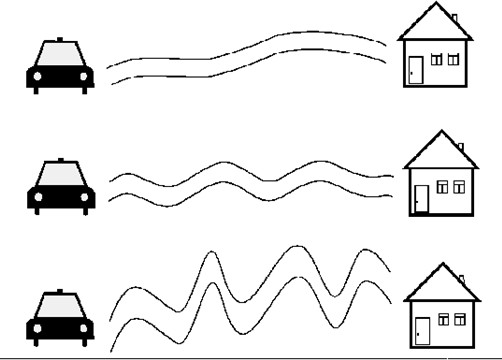 Методика «Обведи по контуру»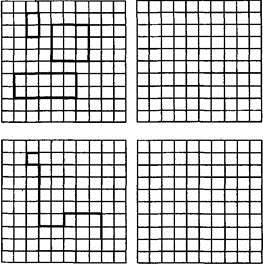 Методика «Вырежи круг»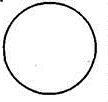 №Название раздела, темы.ЧасыЧасыЧасы№Название раздела, темы.Количество часовтеорияпрактикаЗнакомство с оригами.11Вводное	занятие.	Знакомство	с оригами.Беседа по охране труда. Изготовление собачки.1Квадрат – основная форма оригами.42Знакомство	с	понятием	«базоваяформа»13Изготовление квадрата.14Условные обозначения в оригами.15Термины,	принятые	в	оригами.Кармашек (кошелек)1Базовая форма «Треугольник».56Стилизованный цветок.17Лисёнок и собачка.18Яхта и пароход.19Стаканчик.110Синица и снегирь. Композиция «Птицыв лесу».1Базовая форма «Воздушный змей».511Кролик и щенок.112Курочка и петушок.113Утка.114Сказочные	птицы.115-16Композиция	«Домашние	птицы	на лужайке».1Базовая	форма	«Двойнойтреугольник».517Рыбка и бабочка.118Головастик и жук.119Лилия.120Композиция «Водоём».121Валентинка. День Святого Валентина.1Базовая форма « Двойной квадрат».322Жаба.123Стрекоза.124Композиция: « Островок в пруду».1Базовая форма « Конверт».425Пароход.126Подводная лодка.127Дельфин. Вспомним базовую форму«воздушный змей»128Композиция « В море»1Цветы к празднику 8 марта.329Открытка «Букет гвоздик».130Бутоны роз. Композиция «Букет роз».131Подснежник.1Впереди – лето!232Парусный кораблик.133Весёлое письмо.1Подведение итогов.234Оформление выставки.135Конкурс « Самые умелые руки»1Итого:34331Раздел или темапрограммыФормы занятийПриёмы	и методы организации образователь ного процесса (в рамкахзанятия)Дидактический материалТехническое оснащениезанятийФормы подведени яитоговРаздел	I: Знакомство с оригами.Традиционн ые занятия.Изготовление квадрата		из прямоугольно го	листа бумаги различных размеров (два способа), способыскладывания квадрата,		как найти	центр квадрата		(два способа).Образцы бумаги. Образцы готовых изделий, фигурок оригамиКомпьютерная презентация.Пример выполненной поделки.Музыкальное сопровождение работы.Беседа.Раздел	II:Квадрат	– основная фигура оригами.Беседа. Изготовлени е поделки.Планирование работы	сопорой	на графические инструкционн ые карты.Инструкционны е	карты,демонстрирующ ие	процесс складывания.Компьютерная презентация.Пример выполненной поделки.Музыкальное сопровождение работы.Раздел	III: Базовая форма«Треугольни к»Традиционн ые	занятия, практически е, викторина, игра.Изготовление изделий	в технике оригами	сопорой на инструкционн ые карты ( предметные и графические).Инструкционны е карты и схемы базовых форм оригами.Компьютерная презентация.Пример выполненной поделки.Музыкальное сопровождение работы.Тестирова ние.Выставка.Раздел	IV: Базовая форма«Воздушный змей»Традиционн ые, практически е, творческие занятия.Анализироват ь	образец, пользоваться схемой.Заготовкаизделий	и составление панно .Инструкционны е	карты,демонстрирующ ие	процессы складывания изделия,	схемы складывания изделий.Компьютерная презентация.Пример выполненной поделки.Музыкальное сопровождение работы.Выставка.Раздел	V: Базовая форма		« Двойной треугольник»Традиционн ые, практически е, творческие занятия.Зарисовка условных знаков и схем складываниябазовых форм.Инструкционны е	картыИллюстрации готовыхизделий, образцы готовых изделий.Компьютерная презентация.Пример выполненной поделки.Музыкальное сопровождение работы.Беседа. Выставка.Раздел	VI: Базовая форма«Двойной квадрат»Работать группами. Сделать выставку.Изготовление изделий	в технике оригами	сопорой на инструкционн ые картыИнструкционны е	карты,демонстрирующ ие	процессы складывания изделия,	схемыскладывания изделий.Выставка.Раздел	VII: Базовая форма		« Конверт»Беседа. Изготовлени е поделки.Используя приготовленн ые	поделки составить композициюи подготовить к выставке.Инструкционны е	карты,демонстрирующ ие	процессы складывания изделия,	схемы складыванияизделий.Беседа.Вы ставка.Раздел VIII: Цветы к празднику 8 марта.Беседа. Изготовлени е поделки.Оформление композиций и поздравительн ых открыток.Инструкционны е	карты,демонстрирующ ие	процесс складывания.Беседа.Вы ставка.Раздел	IX:Впереди	– лето!»Беседа. Изготовлени е поделки.Изготовление изделий	в технике оригами	сопорой на инструкционн ые картыИнструкционны е	карты,демонстрирующ ие	процесс складывания.Беседа. ВыставкаРаздел	X: Подведение итогов.Беседа. Конкурс. Выставка.Выставка моделей, изготовленны х	в	течениегода.Готовые изделия,выполненные обучающимися.Выставка. Конкурс.№Фами лия, имя ребѐн каЗнание основны х базовых форм и умение их самостоя тельно изготавл иватьЗнание правил склады вания из бумаги при выполн ении оригам иУмение самостоя тельно изготови ть поделку от начала и до концаТочнос ть и аккура тность при выполн ении работыУмение самостоя тельно и справедл иво оценива ть конечны йрезульта тСоздани е творческ их компози ций сизделия ми, выполне нными втехнике оригамиОбщее колич ество балло вУро вень123456789101112131415№Фами лия, имя ребѐн каЗнание основны х базовых форм и умение их самостоя тельно изготавл иватьЗнание правил склады вания из бумаги при выполн ении оригам иУмение самостоя тельно изготови ть поделку от начала и до концаТочнос ть и аккура тность при выполн ении работыУмение самостоя тельно и справедл иво оценива ть конечны йрезульта тСоздани е творческ их компози ций сизделия ми, выполне нными втехнике оригамиОбщее колич ество балло вУро вень123456789101112131415